Using Scale Diagrams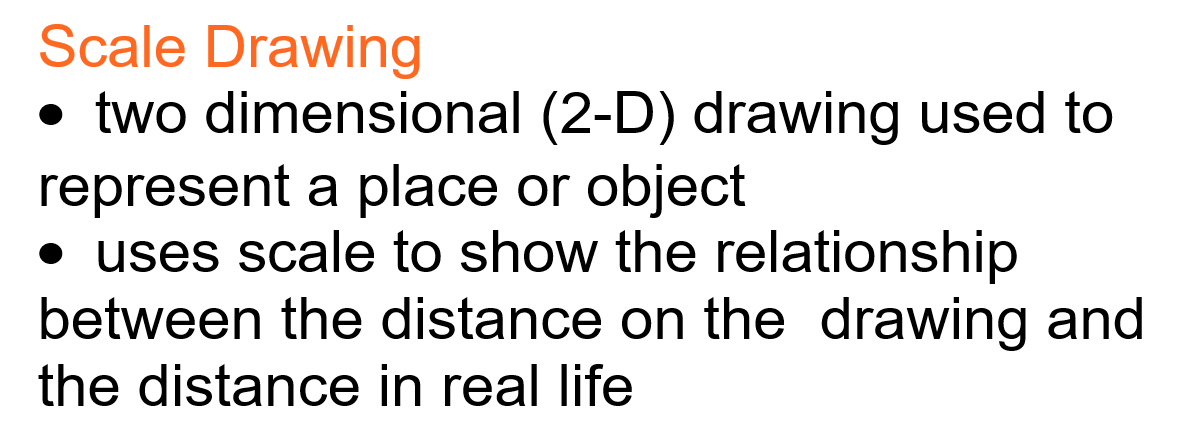 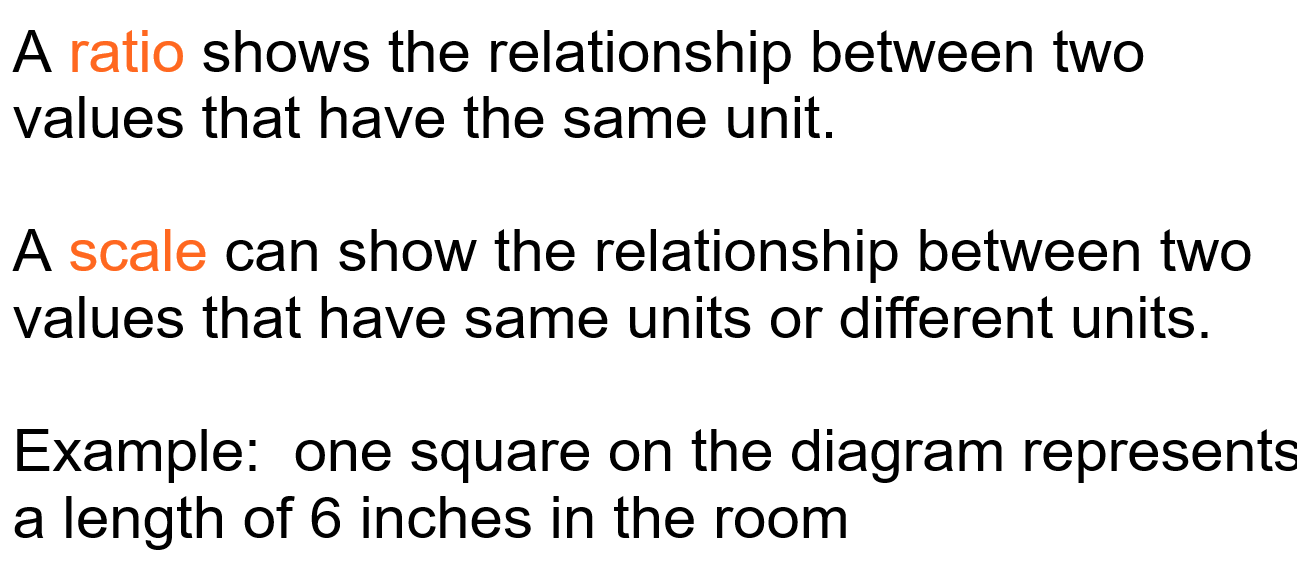 Example: p.62 in textbook                                 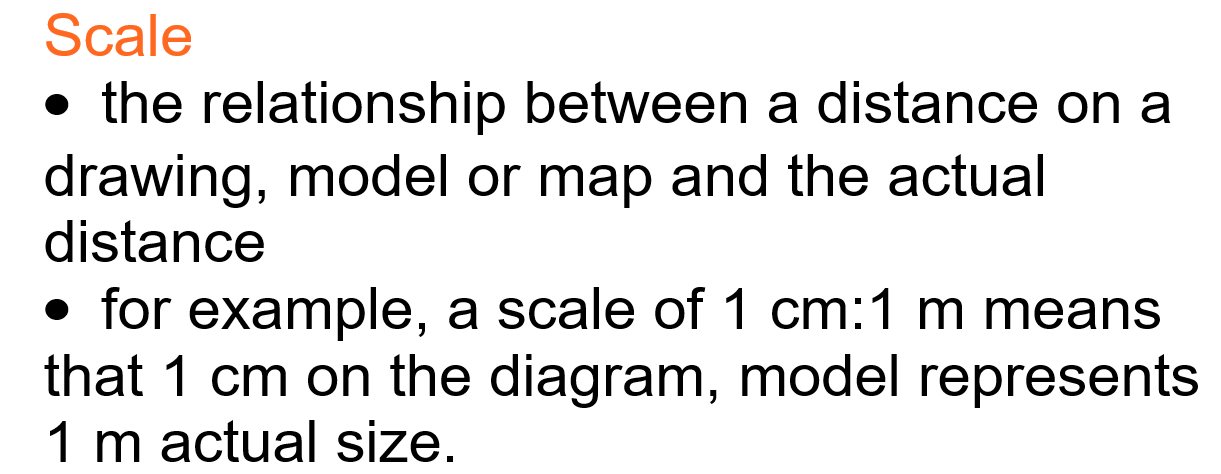 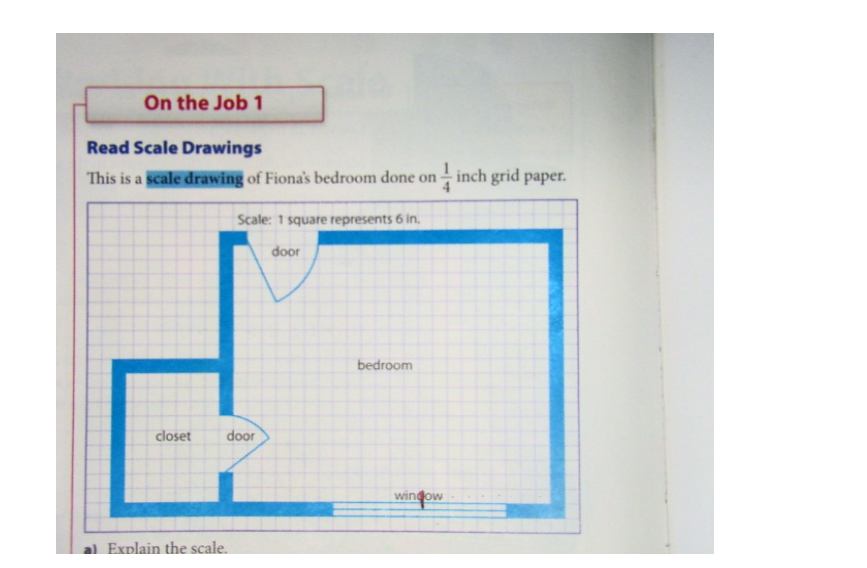 Explain the scale.One side of one square on the diagram represents a length of 6 inches in the room.Since 1 foot = 12 inches, two squares on the diagram represent 1 foot.Convert the scale on the diagram to a 1 to ___  ratio.                             ” represent 6”                            x 4 = 1             so  6 x 4 = 24                                Scale 1” represents 24”                                 Ratio 1:24What are the dimensions of Fiona’s room, in feet?Length of the room = 22 squares 1 square = 6 inches = 0.5 ft22 x 0.5 = 11 ftWidth of the room is 18 squares18 x 0.5 = 9ftThe room is 11ft x 9ftHow wide are the doors, in inches?Closet door is 4 squares wide 4 x 6 = 24”Bedroom door is 5 squares wide5 x 6 = 30”How deep is the closet? Give the answer in feet and inches.Depth of the closet is 6 ½ squares.          6 ½ x 6 = 39 inches         39 ÷ 12 = 3.25 ft           .25 ft = .25 x 12 = 3 inchesThe closet is 3’3” deep.Determining Missing DimensionsTo avoid clutter, many scale diagrams include a minimum amount of information. Use the measurements given to determine any missing dimensions.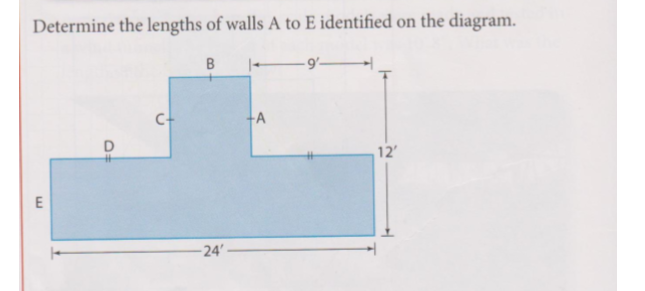 D is the same size as the wall with 2 hash marks on it. D = 9’B = 24’ – 9’-9’ = 6’A & C are the same size as B, so A=6’ and C=6’E= 12 – 6 = 6’TRY THESE:(1)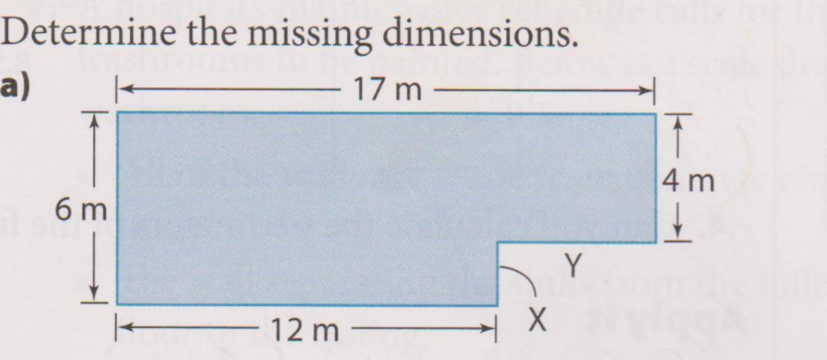 (2)  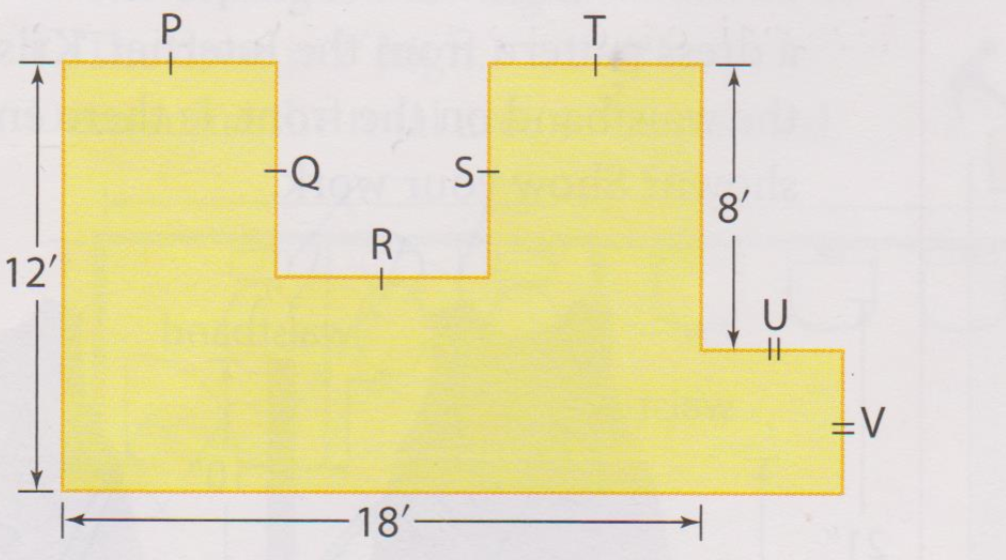 Answers:X = 2m      Y= 5m V = 4’            U= 4’        P=Q=R=S=T = 6’Extra Practice Questions from Textbookp. 64-65 #1 to 5 & #7p. 68-69 #1 to 7